Acredita Gobierno Federal a la Universidad del Valle de México como “Entidad de Certificación y Evaluación de Competencias”El Sistema Nacional de Competencias que promueve el CONOCER hizo oficial la acreditación del Centro para la Excelencia AcadémicaCon esta acreditación, a futuro, los alumnos de UVM que egresen, podrán obtener además de un título una certificación en alguna competencia laboral.  México, D.F. a 10 de diciembre de 2012.-  la Dirección del Centro para la Excelencia Académica de la  Universidad del Valle de México recibió la acreditación que la convierte en una Entidad de Certificación y Evaluación de Competencias, certificada por el Consejo Nacional de Normalización y Certificación de Competencias Laborales (CONOCER), instancia del Gobierno Federal responsable de promover, coordinar y consolidar en México un Sistema Nacional de Competencias de las Personas. Con el fin de avalar de forma oficial las competencias de enseñanza de los docentes de UVM, aun cuando cuenten con maestría o especialidad, el Centro para la Excelencia Académica se encargará de certificar a sus académicos inicialmente en cuatro indicadores de evaluación dentro del Sector Educativo: Impartición de clases presenciales, Diseño de clases y materiales didácticos, Diseño de cursos en línea y Tutor en cursos de formación en línea. De forma gradual la universidad se irá convirtiendo en una entidad evaluadora y certificadora con base en dichos indicadores, pero con la posibilidad de crear otros que se apliquen para nuevas competencias de desempeño en todo el país.  Para hacer oficial la acreditación estuvo presente el Director General el Consejo Nacional de Normalización y Certificación de Competencias Laborales, el Mtro. Sergio García-Bullé García, quien comentó que la incorporación de la UVM a este sistema es muy importante por su capacidad de servicio para el progreso de México.Por otro lado, destacó que México califica alrededor de 65% del nivel de desempeño de las personas, y comparado con el de las 10 economías más competitivas del mundo, representa una brecha muy importante de mejora para fortalecer la competitividad económica  de México y sus posibilidades de desarrollo de crecimiento. “Nuestro país es muy importante en el mundo, somos el número 12 en términos de población, el 14 en términos de extensión territorial y somos la economía número 13 del mundo. Hay muchos estudios internacionales que ubican a México entre las 10 economías más competitivas para el 2020; y es en este contexto que el Sistema Nacional de Competencias de México tiene un papel relevante”.El Director del Centro para la Excelencia Académica, Dr. Rodrigo Polanco Bueno, explicó en entrevista que hasta ahora se había trabajado con el modelo convencional con la capacitación de los maestros a través de cursos; sin embargo, entrar en un proceso de certificación ayudará a evaluar si la capacitación está dando los resultados deseados y generando las competencias docentes. La meta es lograr certificar a 10 mil profesores.“Originalmente pretendíamos ser un centro evaluador, pero tuvimos la fortuna de que CONOCER nos ofreciera convertirnos en una entidad certificadora, que es como un nivel más arriba con la facultad de contar con centros evaluadores en campus o externos a la universidad, lo que nos permitiría en un futuro generar nuestras propios indicadores de evaluación, que se convertirían en normas nacionales”. Asimismo, entre los beneficios que podrán obtener los alumnos de UVM en dos años, está la posibilidad de egresar con certificación en alguna competencia laboral, adicional  a su título profesional. “Una de las normas que tenemos es más amplia, no solamente dar clases académicas sino dar cursos de capacitación, de consultoría y ahí pueden entrar estudiantes de muchas carreras y en ese sentido podemos ampliar el abanico de competencias y pensar en algunas específicas para las áreas de Ingeniería, de Administración, de Ciencias Sociales y las de Salud”, señala el Dr. Polanco.En cuanto al proceso de cómo se realizará la certificación, comenta que en un principio habrá dos grupos de profesores que tomarán los cursos, que van a funcionar como replicadores, unos trabajarán en Preparatoria y otros con los maestros de Licenciatura tradicional.  El próximo año se implementará con los maestros de Licenciatura Ejecutiva. Hasta ahora son 15 personas las que ya están certificadas como evaluadores, pero gradualmente se irán certificando más docentes. De igual forma, el primer centro evaluador y entidad certificadora tendrán como sede el Centro para la Excelencia Académica, pero conforme haya más docentes capacitados en campus, éstos últimos se convertirían en centros evaluadores.La ceremonia de acreditación tuvo lugar en las aulas de capacitación del Campus Coyoacán, donde se ubica también la sede del Centro para la Excelencia Académica de la UVM.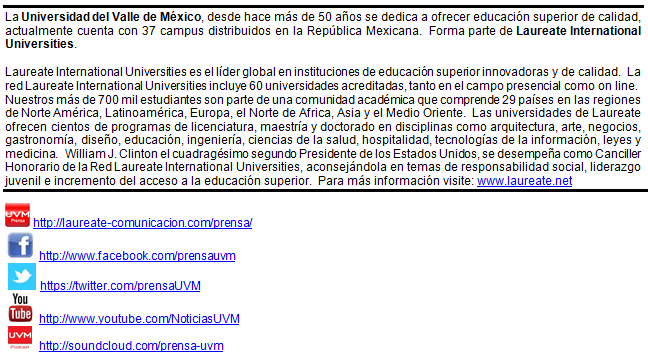 